关于2018年12月大学外语等级考试报名的通知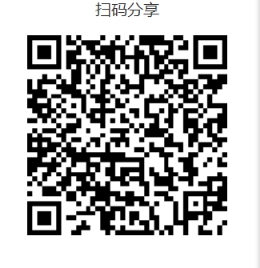 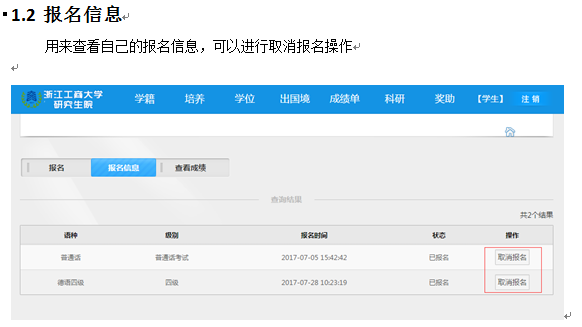 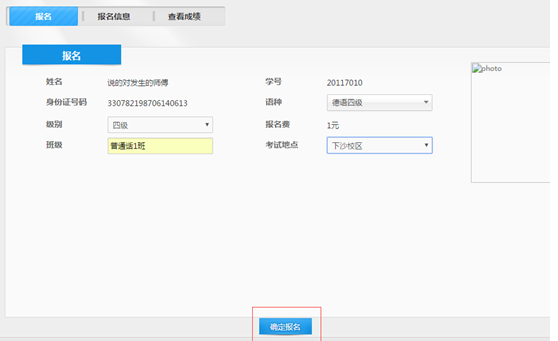 